SundayMondayTuesdayWednesdayThursdayFridaySaturday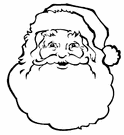  Grade 21What special days are in December?Print today’s date.2Make a list of Christmas words.Get someone tohelp you with spelling.3Make a map of yourbedroom.4How many equations can you make that equal 6?(e.g. 2 + 4 = 69 – 3 = 6)5How many times can you bounce a ball?6Play a board game with someone in your family.7Learn to spell 10 Christmas words.8Write a letter to Santa. 9Practice spelling some words that you find difficult.10Write a story telling what you did today. I wrote _____ words.11Write a story about Santa’s workshop.12How many times can you skip? I can skip ____ times.13How many equations can you make that equal 7?(e.g. 4 + 3 = 79 – 2 = 7)14Get a handful of coins. Count how much money you have.15Print the numbers from 500 to 600.16Write a story telling what you did today. I wrote _____ words.17Make a list of things that are cylinders.18How many equations can you make that equal 8?(e.g. 5 + 3 = 810 – 2 = 8)19Ask older members of your family about Christmas when they were children.20Write a storyabout the North Pole. Read it to someone.21Practice spelling some words that you find difficult.22Draw a wonderful Christmas picture. Print a story about your picture.23Sing a Christmas song to someone.Make a card for someone special.24It is Christmas Eve!Help someone.25Merry Christmas!Ask what you can do to help others.26Make a list of things that are oval in shape.27How many equations can you make that equal 9?(e.g. 6 + 3 = 910 – 1 = 9)28Write a story telling what you did today. I wrote _____ words.29Make a list of subtraction equations from 10.e.g. 10 – 5 = 5Practice them. 30Write a ‘thank-you’ noteto someone.31It’s New Year’s Eve.Are you going to make any resolutions?Give a cheer!When you print sentences, use capitals and periods!Every day -Read by yourself or to someone in your familySundayMondayTuesdayWednesdayThursdayFridaySaturday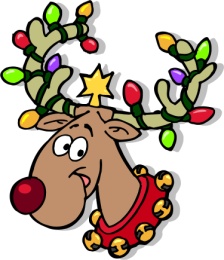  Grade 31What special days are in December?2Write 15 addition with re-grouping questions and solve them. Have someone mark them.3Write a story that has at least 60 words. Have someone help you edit it.4Count by 7’s to 70, 7 times.Write this down as fast as you can.5Do aerobics for 20 minutes! Get someone in your family to help you and do it with you.6Play a board game with someone in your family.7Write a story that has at least 60 words. Have someone help you edit it.8Learn to spell 15Christmas words.9Brainstorm as many Christmas words as you can. I thought of ______ words.10Count by 7’s to 70, 7 times.Write this down as fast as you can.11Practice spelling Christmas words.What word do you find the most difficult?12Do aerobics for 20 minutes! Get someone in your family to help you and do it with you.13Play a card game with someone in your family.14Make 15 subtract. with re-grouping questions and solve them. Have someone mark them.15Practice spelling words that you find difficult.16Look at a map of Canada. Can you find all the provinces and territories?17Write 15 addition with re-grouping questions and solve them. Have someone mark them.18Write a story that has at least 60 words. Have someone help you edit it.19Count by 7’s to 70, 7 times.Write this down as fast as you can.20Write a storyabout the North Pole. Read it to someone.21Ask older members of your family about Christmas when they were children. 22Draw a wonderful Christmas picture. Print a story about your picture.23Sing a Christmas song to someone.Make a card for someone special.24It is Christmas Eve!Play a board game with someone in your family.25Merry Christmas!Ask what you can do to help others.26This is Boxing Day. Find out what this means!27Make 15 subtract. with re-grouping questions and solve them. Have someone mark them.28Write a story that has at least 60 words. Have someone help you edit it.29Write 15 addition with re-grouping questions and solve them. Have someone mark them.30Count by 8’s to 80, 8 times.Write this down as fast as you can.31Today is New Year’s Eve!Are you going to make any resolutions?Every day -Read by yourself or to someone in your family.When you print sentences, use capitals and periods!